滋賀県精神保健福祉士会2018年度第1回　就労支援勉強会のご案内～「就労支援」を問い直す～30年度報酬改定を経て・・改めて考えようA型、B型、就労移行って？　新しく出来た就労定着支援事業って？前回の勉強会では、「雇用率」を話題にしましたが、今回は、障がい福祉サービスの中で就労系といわれるサービスについて考えてみたいと思います。障がい福祉サービスについて、その制度（報酬改定で変わったこと等）を学び、行政機関や、各支援機関（予定：障がい福祉サービス事業所　相談支援機関　デイケア等）から、「現場からの」話題提供をいただき、考えていければと思います。「障がいのある人が働くということ」「障がいのある人とはたらくということ」「就労支援とは？」・・・・・様々な角度から考えていければと思っています。皆さん多数ご参加ください！！話題提供：　滋賀県　（予定）：障がい福祉サービス事業所相談支援機関　　就労支援機関　等日　時 ： 2018（平成３０）年　９月　４日（火）１９：００　～　２１：００場　所：草津市立市民交流プラザ　小会議室2（定員36名）草津市野路一丁目１５番５号　TEL　077－567－2355ＪＲ琵琶湖線南草津駅東口すぐ、フェリエ南草津５階●電車　　ＪＲ琵琶湖線　南草津駅東口下車　すぐ●自動車  南草津駅自転車自動車駐車場（市営駐車場）をご利用ください。利用の際は、駐車チケットを会場までご持参ください。4時間まで無料となります参加費：会員無料（当会会員及び（公社）日本精神保健福祉士協会構成員）非会員は３００円申込み：裏面申込書にてFAX又はメールで８月３１日までにお申し込み下さい■問合せ先：社会福祉法人出合いの家　岩瀬　０７７－５８６－２４８７　就労支援勉強会　　参加申し込み※送信先　社会福祉法人 出合いの家　岩瀬宛ＦＡＸ ： 077-5８６-２４８７※メールでの返信先　　shigapsw@yahoo.co.jp※　申し込みは、２０１８年８月３１日（金）までにお願いします。　　参加人数の把握のためにお願いをしています。（資料準備等）　　定員に達した場合は締め切ることがあります。内容に少し変更のある場合はご了解ください。問合せ先　　社会福祉法人出合いの家　　担当：岩瀬　　　０７７－５８６－２４８７【会場地図】草津市野路一丁目15番5号　JR琵琶湖線南草津駅東口徒歩2分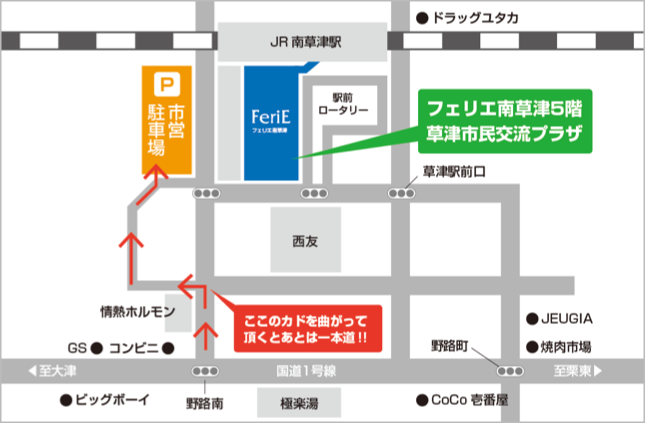 氏名所属名連絡先（自宅・職場）TEL：　　　　　　　　　　　　　　　　　　　　FAX：会員区分（該当欄に☑）滋賀県精神保健福祉士会　会員滋賀県精神保健福祉士会の会員ではないが、入会を希望する（公社）日本精神保健福祉士協会　構成員その他